Protocol klachtenregelingOndanks dat wij ons best doen om de opvang van uw kind zo goed mogelijk te verzorgen, kan het voorkomen dat u eens wat minder tevreden bent. U kunt dan de groepsleiding benaderen om uw probleem te bespreken.Wij zullen er alles aan doen om uw probleem zo snel mogelijk op te lossen. Ook kunt u iemand aanspreken van de oudercommissie.Maar het kan natuurlijk ook zo zijn dat u een officiële klacht wilt indienen of dat wij u vragen of u een klacht wilt indienen. Daarvoor hebben we een klachtenprocedure: een stappenplan dat waarborgt dat klachten door ons serieus en afdoende worden behandeld. StappenplanUw klacht kan zowel de daadwerkelijke opvang van uw kind als de administratieve afwikkeling betreffen.1. Wanneer u een klacht hebt die u officieel wilt melden, vult u een klachtenformulier in.Soms zal ook de groepsleiding, naar aanleiding van een klacht of probleem, u voorstellen het klachtenformulier in te vullen. Tevens kunt u er voor kiezen om rechtstreeks naar de externe klachtencommissie uw klacht in te dienen. (Zie punt 5)2. U levert het klachtenformulier (en eventuele bijlagen) in bij de groepsleiding of stuurt het op naarKinderopvang Stap Voor Stap Molendijkseweg 74697 EX Sint AnnalandE: svszakelijk@gmail.com 3. Binnen vijf werkdagen na ontvangst van het klachtenformulier ontvangt u van ons een schriftelijke bevestiging. Ook wordt dan aangegeven hoe en binnen welke termijn een oplossing voor de klacht gezocht gaat worden. In deze brief staat verder met wie u tussentijds contact kunt opnemen over de voortgang.4. Wij streven ernaar binnen 4 weken een oplossing te hebben gevonden. Om deze oplossing te vinden, zal zowel met u als de betrokken medewerkers contact worden opgenomen.5. Bent u uiteindelijk niet tevreden met de oplossing van de klacht en kan of wil Kinderopvang Stap Voor Stap geen andere oplossing bieden, dan kunt u terecht bij een externe klachtencommissie.De geschillencommissiePostbus 90600Bordewijklaan 462509 LP Den HaagTelefoonnummer: 0900 18 77Website: www.degeschillencommissie.nl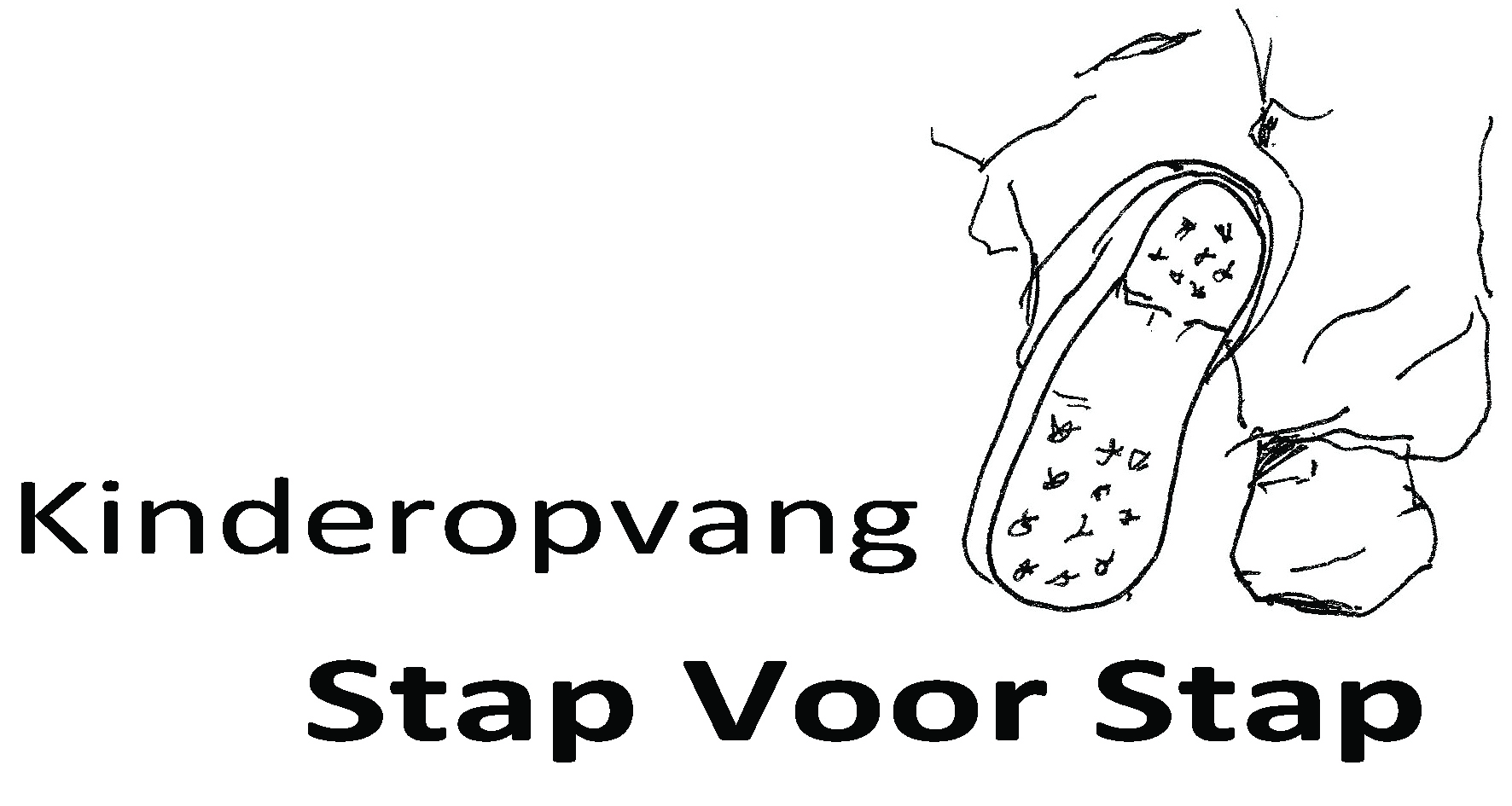 KlachtenformulierGegevens van degene die de klacht indientNaam:		…………………………………………………………………………………………..Adres:		…………………………………………………………………………………………..Tel. nummer:	…………………………………………………………………………………………..E-mailadres:		…………………………………………………………………………………………..Gegevens van het kindNaam:		…………………………………………………………………………………………..Geboortedatum:	…………………………………………………………………………………………..Klacht ingediend op: ………………………………………………………………	 datum (dd-mm-jj)Eerste melding:	◊ ja			◊ nee, vervolg meldingDe klacht heeft betrekking op:			◊	 Administratie / facturatie			◊	 Aanmelding			◊	 Wachtlijst			◊	 Plaatsing			◊	 Verzorging op de groep			◊	 Informatie verstrekking			◊	 Accommodatie 			◊	 Andere klant (ouder/ verzorger) kind			◊	 Leiding			◊	 Overig, namelijk …………………………………………………………				…………………………………………………………………………………………………………………………………………………………………………